.SECTION 1: STEP RIGHT FORWARD, TAP, STEP LEFT BACK, KICK,  COASTER STEP, SCUFFSECTION 2: STEP LEFT FORWARD, TAP, STEP RIGHT BACK, KICK, COASTER STEP, SCUFFTAG & RESTART here on Wall 10SECTION 3: GRAPEVINE RIGHT, TAP, SIDE LEFT, TAP, SIDE RIGHT, TAPSECTION 4: GRAPEVINE LEFT WITH ¼ TURN LEFT, SCUFF, RIGHT ROCKING CHAIRSTART AGAIN, SMILE, AND HAVE FUN!TAG – WALL 10 (facing 9 o’clock).Dance first 2 sections (16 counts) then Walk round a full turn to left on 4 slow stepsThen start dance at beginning againDance For Evermore Baby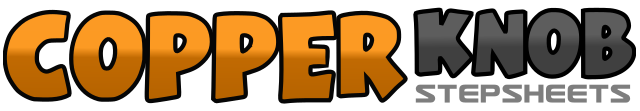 .......Count:32Wall:4Level:Beginner.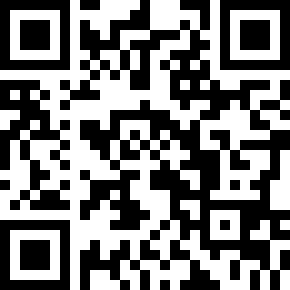 Choreographer:Sue Marshall (UK) - January 2015Sue Marshall (UK) - January 2015Sue Marshall (UK) - January 2015Sue Marshall (UK) - January 2015Sue Marshall (UK) - January 2015.Music:Dance for Evermore - Si Cranstoun : (Album: Modern Life)Dance for Evermore - Si Cranstoun : (Album: Modern Life)Dance for Evermore - Si Cranstoun : (Album: Modern Life)Dance for Evermore - Si Cranstoun : (Album: Modern Life)Dance for Evermore - Si Cranstoun : (Album: Modern Life)........1,2Step forward on Right foot, Tap Left toe behind Right heel3,4Step back on Left foot, kick Right foot forward5,6Step back on Right foot, step Left foot beside Right7,8Step forward on Right foot, scuff Left foot1,2Step forward on Left foot, Tap Right toe behind Left heel3,4,Step back on Right foot, kick Left foot forward5,6Step back on Left foot, step Right foot beside Left7,8Step forward on Left foot, scuff Right foot1,2Step Right foot to right side, step Left foot behind Right foot3,4Step Right foot to right side, tap Left toe beside Right foot5Step Left foot to left side, waving arms in the air to left side6Tap Right toe beside Left foot7Step Right foot to right side, waving arms in the air to right side8Tap Left toe beside Right foot1,2Step Left foot to left side, step Right foot behind Left foot3Step Left foot to left side turning quarter turn to left4Scuff Right foot5Rock forward onto Right foot6Recover back onto Left foot7Rock back on Right foot8Recover forward onto Left foot1 – 8Right/scuff, Left/scuff, Right/scuff, Left/scuff